           ŘEDITELSTVÍ SILNIC A DÁLNIC ČRSMLOUVA O POSKYTOVÁNÍ SLUŽEBČíslo smlouvy objednatele: 06EU-003156Číslo smlouvy dodavatele/poskytovatele: 42017 ISPROFIN/ISPROFOND: 500 1 11 0007.35085Název související veřejné zakázky: Údržba silniční vegetace v okr. Plzeň městouzavřená níže uvedeného dne, měsíce a roku mezi následujícími smluvními stranami (dále jako „Smlouva”):Ředitelství silnic a dálnic ČR se sídlem 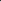 IČO :DIČ:právní forma: bankovní spojeni: zastoupeno.kontaktní osoba ve věcech smluvních. e-mail: tel.kontaktní osoba ve věcech technických: e-mail. tel.(dále jen „Objednatel”)aJVV GINKGO s.r.o.se sídlem IČO: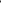 DIČ 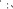 zápis v obchodním rejstříku: právní forma: bankovní spojení: zastoupen:kontaktní osoba ve věcech smluvních: e-mail: tel:kontaktní osoba ve věcech technických:Na Pankráci 546/56, 140 00  Praha 465993390 CZ65993390 příspěvková organizace ČNB, č. ú. 20001-15937031/0710Ing. Jan Kroupa, generální ředitelHana Kobesová377 333 773Michal Syřínek377 333 740xxxxxxxxxxxxxxxVyhlídková 1418/11, 312 OO Plzeň25219456CZ25219456 KS v Plzni oddíl C, vl.9775s.r.o.ČSOB 279899833/0300Jaroslav 	jednatelIng.Jaroslav Vet+ška, jednatelJvvginkgonvolny.cz 377 260 049Ing.Jaroslav Vetýška, jednatel (dále jen „Poskytovatel”)(Objednatel a Poskytovatel dále také společně jako „Smluvní strany“)I.Úvodní ustanovení1. Smlouva je uzavřena podle ustanovení 1746 odst. 2 zákona č. 89/2012 Sb., občanský zákoník, v platném znění (dále jen „Občanský zákoník”) na základě výsledků veřejné zakázky malého rozsahu na služby vedené pod výše uvedeným názvem zadávanou mimo zadávací řízení v souladu s 31 zákona č. 134/2016 Sb., o zadávání veřejných zakázek, v platném znění (dále jen „Zakázka").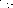 2. Pro vyloučení jakýchkoliv pochybností o vztahu Smlouvy a zadávací dokumentace nebo výzvy k podání nabídek Zakázky jsou stanovena tato výkladová pravidla:v případě jakékoliv nejistoty ohledně výkladu ustanovení Smlouvy budou tato ustanovení vykládána tak, aby v co nejširší míře zohledňovala účel Zakázky vyjádřený zadávací dokumentací nebo výzvou k podání nabídek;v případě chybějících ustanovení Smlouvy budou použita dostatečně konkrétní ustanovení zadávací dokumentace nebo výzvy k podání nabídek,v případě rozporu mezi ustanoveními Smlouvy a zadávací dokumentace nebo výzvy k podání nabídek budou mít přednost ustanovení Smlouvy.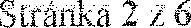 II.                                                                   Předmět plnění1. Poskytovatel se zavazuje poskytnout Objednateli plnění (služby), jejichž podrobný soupis včetně specifikace je uveden v příloze č. I Smlouvy (dále jen „Služby").2. Poskytovatel se zavazuje poskytnout Objednateli Služby na následujícím místě:    Ředitelství silnic a dálnic ČR, okres Plzeň – město, provozní staničení:č. sil.   	km	         popis						        délka km__________________________________________________________________________________I/20		75,854           začátek obce Plzeň od KV                                               9,326                       85,180          okružní křižovatka Černice včetně 1600m                                            Přivaděče D5 – K DrázeI/26                  0,000           sjezd D5                                                                           18,757                       18,757           obec Sulkov    I/27               127,928           začátek obce Plzeň od Třemošné                     141,968           X s II/180 včetně 8100 m přeložky I/27 Plzeň-Vysoká  14,040CELKEM                                                                                                                      42,123 kmObjednatel se zavazuje řádně a včas poskytnuté Služby (jejich Výstupy) převzít (akceptovat) a uhradit Poskytovateli za poskytnutí Služeb dle této Smlouvy uvedenou ve čl. IV. této Smlouvy.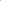 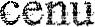 Netýká se.III.Doba plnění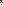 Poskytovatel je povinen poskytnout Služby Objednateli do 30.11. 2017 ode dne účinnosti této Smlouvy takto.První kosení: červen — červenec 2017Druhé kosení: srpen — září 2017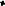 Mimo toto období jsou možné dílčí požadavky objednatele.IV.     CenaObjednatel je povinen za řádně a včas poskytnuté Služby zaplatit Poskytovateli následující cenu (dále jako „Cena”):	       Cena bez DPH:             1 921 000 Kč	DPH:	403 410 Kč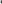 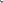 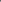 	Cena včetně DPH:	2 324 410 Kč1.  Cena je stanovena Jako maximální a nepřekročitelná (s výjimkou změny zákonné sazby DPH). Služby budou fakturovány na základě protokolárně odsouhlaseného výkazu výměr zpracovaného dodavatelem.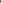 2.  Položkový rozpis Ceny Služeb je uveden v příloze č. 2 této Smlouvy.V.Platební podmínkyObjednatel se zavazuje uhradit Cenu Služeb bankovním převodem na účet Poskytovatele uvedený na faktuře, a to na základě daňového dokladu faktury vystavené Poskytovatelem se lhůtou splatnosti 30 dnů ode dne doručení faktury Objednateli. Fakturu lze předložit Objednateli nejdříve po protokolárním převzetí Služeb Objednatelem bez vad, resp. po odstranění všech vad Služeb a nejpozději ve lhůtě do 15 dnů ode dne protokolárního předání Služeb Kupujícímu.Fakturovaná Cena musí odpovídat Ceně uvedené ve čl. IV odst. I Smlouvy a oceněnému rozpisu Ceny Služeb uvedenému v příloze č. 2 Smlouvy. Faktura musí obsahovat veškeré náležitosti stanovené právním řádem, zejména ust. § 29 zákona č. 235/2004 Sb. a ust. § 435 Občanského zákoníku. Faktura dále musí obsahovat číslo Smlouvy, název Zakázky a ISPROFIN/ISPROFOND. Pokud faktura nebude obsahovat všechny požadované údaje a náležitosti nebo budou-li tyto údaje uvedeny Poskytovatelem chybně, je Objednatel oprávněn takovou fakturu Poskytovateli ve lhůtě splatnosti vrátit k odstranění nedostatků, aniž by se tak dostal do prodlení s úhradou Ceny.Poskytovatel je povinen zaslat Objednateli novou (opravenou) fakturu ve lhůtě 15 (patnácti) kalendářních dnů ode dne doručení prvotní (chybné) faktury Objednateli. Pro vyloučení pochybností se stanoví, že Objednatel není v takovém případě povinen hradit fakturu ve lhůtě splatnosti uvedené na prvotní (chybné) faktuře a. Prodávajícímu nevzniká v souvislosti s prvotní Fakturou žádný nárok na úroky z prodlení.4. Objednatel neposkytuje žádné zálohy na Cenu, ani dílčí platby Ceny.5. Smluvní strany se dohodly, že povinnost úhrady faktury vystavené Poskytovatelem je splněna okamžikem odepsání příslušné peněžní částky z účtu Objednatele ve prospěch účtu Poskytovatele uvedeného na faktuře. Poskytovatel je ve smyslu předchozí věty povinen na faktuře uvádět účet Poskytovatele uvedený v ustanovení Smlouvy upravujícím Smluvní strany.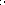 6. Platby budou probíhat v Kč (korunách českých) a rovněž veškeré cenové údaje budou uvedeny v této měně.VI.Záruka za jakost, odpovědnost za vady, pojištění1  Netýká se.2.  Poskytovatel odpovídá za vady poskytnutých Služeb dle Občanského zákoníku, Objednateli vznikají v případě poskytnutí vadných Služeb nároky dle ust. 2106 a násl. Občanského zákoníku.3.  Reklamace, prostřednictvím kterých Objednatel uplatňuje záruku za jakost Služeb, musí být řádně doloženy a musí mít písemnou formu. v každé reklamaci bude Poskytovatelem sepsán reklamační protok013 který musí obsahovat popis reklamované vady„ dobu nahlášení vady, návrh způsobu odstranění vady, záznam o provedené opravě a akceptaci zjednání nápravy Objednatelem.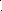 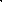 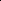 Oprávněně reklamované vady Služeb Prodávající odstraní bez zbytečného odkladu a bezplatně. Neučiní-li tak ani v Objednatelem dodatečně písemně stanovené přiměřené lhůtě, je Kupující oprávněn vady Služeb odstranit jiným vhodným způsobem a požadovat po Poskytovateli uhrazení všech s odstraněním těchto vad přímo souvisejících nákladů. Předchozí větou není dotčen nárok Objednatele na úhradu smluvní pokuty Poskytovatelem dle čl. VII odst. 3 Smlouvy.Je-li poskytnutím Služeb s vadami porušena tato Smlouva podstatným způsobenu má Objednatel nároky z vad Služeb analogicky podle ust. 2106 Občanského zákoníku.6, Poskytovatel je povinen mít po celou dobu trvání této Smlouvy uzavřenu smlouvu o pojištění odpovědnosti za škodu způsobenou při výkonu podnikatelské činnosti  prostřednictvím které bude hradit případné škody způsobené Objednateli nebo třetí osobě při plnění této Smlouvy. Minimální výše pojistného plnění činí „Cena uvedená ve smlouvě”. Tuto pojistnou smlouvu je Poskytovatel povinen na výzvu Objednatele bez zbytečného odkladu předložit Objednateli k nahlédnutí.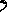 VII.Smluvní sankcel. Za prodlení s poskytováním Služeb, resp. za prodlení s předáním výstupů Služeb, se Poskytovatel zavazuje uhradit Objednateli smluvní pokutu ve výši 0,1 % z Ceny Služeb, s jejichž poskytnutím je Poskytovatel v prodlení.2. V případě prodlení Objednatele s uhrazením Ceny je Poskytovatel oprávněn po Objednateli Požadovat úrok z prodlení ve výši stanovené platnými právními předpisy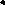 3. Uplatněním smluvní pokuty není dotčena povinnost Smluvní strany k náhradě škody druhé Smluvní straně v plné výši, Uplatněním smluvní pokuty není dotčena povinnost Poskytovatele k poskytnutí Služeb Objednateli.VIII.Ukončení Smlouvyl. Smluvní strany mohou Smlouvu ukončit písemnou dohodou.Objednatel je oprávněn písemně odstoupit od Smlouvy s účinky ex tunc v případě, že Poskytovatel ve stanovených lhůtách či termínech nezapočne s plněním předmětu Smlouvy nebo jeho části.Objednatel je oprávněn písemně odstoupit od Smlouvy s účinky ex tunc v případě, že prokáže, že Poskytovatel v rámci své nabídky podané v Zakázce uvedl nepravdivé údaje, které ovlivnily výběr nejvhodnější nabídky.Smluvní strany jsou oprávněny písemně odstoupit Od Smlouvy s účinky ex tunc V případě, že druhá Smluvní strana opakovaně (minimálně třikrát) poruší své povinnosti dle této Smlouvy a na tato porušení smluvních povinnosti byla Smluvní stranou písemně upozorněna. Smluvní strany výslovně sjednávají, že jsou dle tohoto odstavce Smlouvy oprávněny od Smlouvy platně odstoupit 1 tím způsobem, že písemné odstoupení od Smlouvy doručí druhé Smluvní straně společně s třetím písemným upozorněním na porušení smluvní povinnosti druhé Smluvní strany.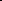 Smluvní strany Jsou oprávněny písemně odstoupit od Smlouvy s účinky ex tunc v případě, že druhá Smluvní strana poruší své smluvní povinnosti podstatným způsobem.Objednatel je oprávněn písemně vypovědět Smlouvu s účinky od doručení písemné výpovědi Poskytovateli, a to i bez uvedení důvodu, V tomto případě je však povinen Poskytovateli uhradit nejen cenu již řádně poskytnutých Služeb, ale i Poskytovatelem prokazatelně doložené marně vynaložené účelné náklady přímo související s neuskutečněnou částí předmětu plnění, které Poskytovateli vznikly za dobu účinnosti Smlouvy. Náklady ve smyslu předchozí věty se nerozumí ušlý zisk.7, Smluvní strany jsou dále oprávněny Smlouvu písemně vypovědět s výpovědní dobou 3 kalendářních měsíců, která počíná běžet prvním dnem měsíce následujícího po měsíci, kdy byla písemná výpověď doručena druhé Smluvní straně.IX.Registr smluvl. Poskytovatel poskytuje souhlas s uveřejněním Smlouvy v registru smluv zřízeným zákonem č. 340/2015 Sb., o zvláštních podmínkách účinnosti některých smluv, uveřejňování těchto smluv a o registru smluv, ve znění pozdějších předpisů (dále jako zákon o registru smluv”). Poskytovatel bere na vědomí, že uveřejnění Smlouvy v registru smluv zajistí Objednatel. Do registru smluv bude vložen elektronický obraz textového obsahu Smlouvy v otevřeném a strojově čitelném formátu a rovněž metadata Smlouvy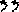 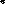 Poskytovatel bere na vědomí a výslovně souhlasí, že Smlouva bude uveřejněna v registru smluv bez ohledu na skutečnost, zda spadá pod některou z výjimek z povinnosti uveřejnění stanovenou v ust. Š 3 odst. 2 zákona o registru smluv,V rámci Smlouvy nebudou uveřejněny informace stanovené v ust. 3 odst. I zákona o registru smluv označené Poskytovatelem před podpisem Smlouvy.Objednatel je povinen informovat Poskytovatele o datu uveřejnění Smlouvy v registru smluv nejpozději do 3 (tří) pracovních dnů ode dne uveřejnění Smlouvy.Závěrečná ustanovení1. Tato Smlouva nabývá platnosti podpisem obou Smluvních stran a účinnosti dnem uveřejnění v rejstříku smluv.2. Smlouva je uzavřena na dobu určitou do dne 30. 11 .2017.3. Tuto Smlouvu je možné měnit pouze prostřednictvím vzestupně číslovaných dodatků uzavřených v listinné podobě.Pokud není ve Smlouvě a jejích přílohách stanoveno jinak, řídí se právní vztah založený touto Smlouvou Občanským zákoníkem.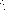 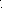 Pro vyloučení pochybností Smluvní strany vylučují aplikaci ust, § 2909 Občanského zákoníku.Tato Smlouva se vyhotovuje ve 4 (čtyřech) stejnopisech, z nichž obě Smluvní strany obdrží po 2 (dvou) stejnopisech.Nedílnou součástí této Smlouvy jsou následující přílohy.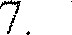 Příloha č. I — Specifikace SlužebPříloha č. 2 - Rozpis Ceny SlužebPŘÍLOHA č. 1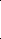 SPECIFIKACE SLUŽEBPředmět plnění:Jedná se periodickou běžnou údržbu, strojní kosení travních porostů silničních pozemků s ručním dosekáním, které bude probíhat min. dvakrát  ročně. První kosení: červen -  červenec, druhé: srpen — září. Mimo toto období jsou  možné dílčí požadavky objednatele Dále se jedná o péči o silniční vegetaci spočívající v ožínání a ošetřování stromů a keřů včetně keřů ve středním dělícím pruhu u směrově rozdělených komunikací — provedeno 1x za sezonu.Při údržbě silniční vegetace se zhotovitel řídí zákonem č. 13/1997 Sb. v platném znění prováděcí vyhláškou a příslušným TP.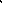 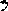 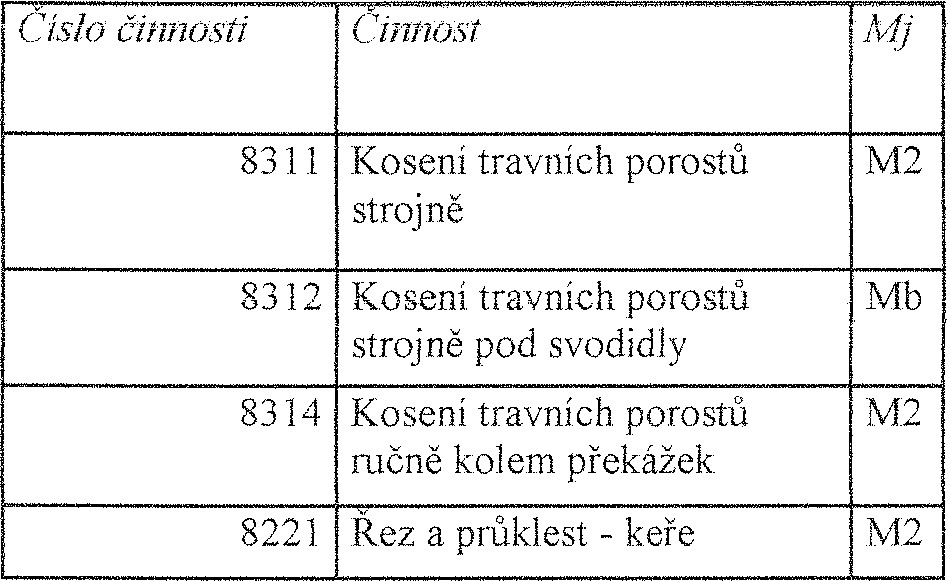 Místo plnění - okres PM:č.sil. 	    km               popis                                                                                                                   délka kmI/20           75,854          začátek obce Plzeň od KV                                                                                  9,326                 85,180          okružní křižovatka Černice včetně 1600 m přivaděče D5 – K DrázeI/26             0,000          sjezd D5                                                                                                            18,757                  18,757         obec SulkovI/27          127,928         začátek obce Plzeň od Třemošné                                                                      14,040                141,968         X s II/180 včetně 8100 m přeložky I/27 Plzeň – Vysoká       CELKEM                                                                                                                                                 42,123 kmDoplňující údaje:Zadavatel zaručuje provedení min. tří záběrů (v závislosti na konfiguraci terénu) v každé seči.Zadavatel předpokládá pokosení kompletního silničního pozemku při druhé (podzimní) seči.V Plzni dne	24.04.2017		                                     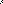 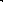 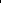 V Plzni dne 19.4.2017